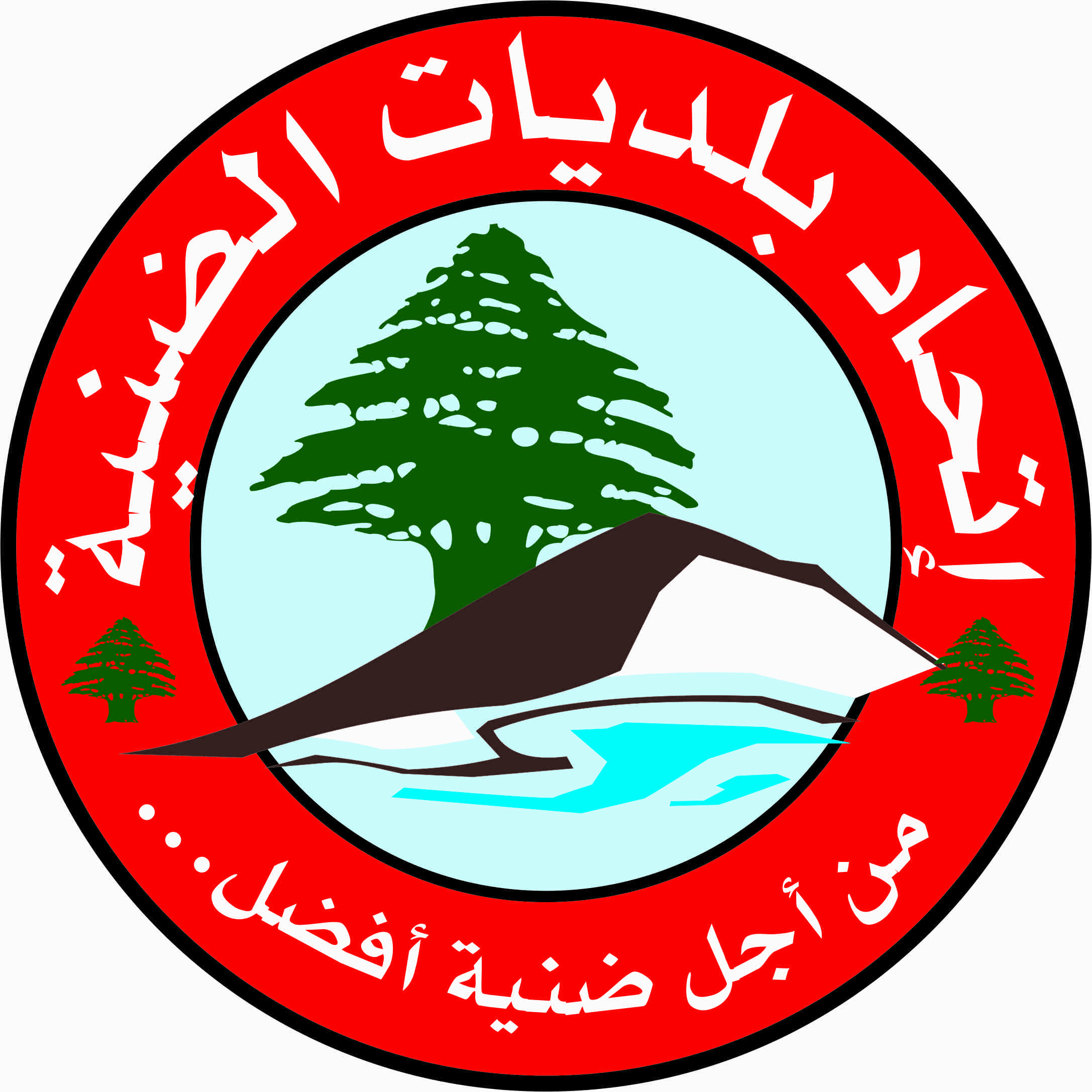 نموذج تقديم مقترح مشروع١. وصف ملخص للمشروع : ................................................................................................................................................................................................................................................................................................................................................................................................................................................................................................................................................................................................................................................................................................................................................................................................................................................................................................................................................................................................................................................................................................................................................................................................................................................................................................................................................................................... ....................................................................................................................................................................................................................................................................................................................................................................................................................................................................................................٢. ما هي المشاكل الي سوف يعمل المشروع على حلّها؟ وما هي الاحتياجات التي سوف يلبيها؟...............................................................................................................................................................................................................................................................................................................................................................................................................................................................................................................................................................................................................................................................................................................................................................................................................................................................................٣. ما هي أهداف المشروع؟.............................................................................................................................................................................................................................................................................................................................................................................................................................................................................................................................................................................................................................٤. من هي الفئات المستهدفة من هذا المشروع؟.............................................................................................................................................................................................................................................................................................................................................................................................................................................................................................................................................................................................................................٥.  ما هي النتائج المتوقع تحقيقها؟.............................................................................................................................................................................................................................................................................................................................................................................................................................................................................................................................................................................................................................٦. ما مدى انسجام المشروع المقدم مع أولويات اتحاد بلديات الضنية بحسب ما ورد في خطته الاستراتيجية؟ وفي حال أن المقترح لا ينسجم مع أولويات اتحاد بلديات الضنيّة٬ ما المبرّرات التي تدعم تبني المشروع من قبل الاتحاد؟ملاحظة: يمكنكم الاطلاع على الخطة الاستراتيجية لإنماء منطقة الضنية على الرابط التالي:http://www.dannieh.com/public/Files/Strategie/Arabic.pdf .............................................................................................................................................................................................................................................................................................................................................................................................................................................................................................................................................................................................................................٧. ما هي الأنشطة الرئيسية المقترح تنفيذها في هذا المشروع؟.................................................................................................................................................................................................................................................................................................................................................................................................................................................................................................................................................................................................................................................................................................................................................................................................................................................................................................................................................................................................................................................................................................................................8. ما هي الكلفة التقديرية للمشروع ؟         ..........................................................................................................................        ...........................................................................................................................تاريخ     /     /2018 الاسمالعمرالعنوان رقم الهاتفالبريد الالكتروني